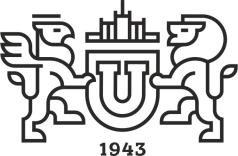 Уважаемые коллеги!Кафедра уголовного процесса, криминалистики и судебной экспертизы Юридического института Южно-Уральского государственного университета приглашает Вас принять участие 02марта 2020 года в Международном форуме студентов и молодых ученых«Криминалистика и судебная экспертиза в условиях цифровизации», приуроченному к профессиональному празднику сотрудников экспертно-криминалистических подразделений Министерства внутренних дел России — День эксперта-криминалиста МВД России (далее - Форум).В рамках Форума пройдут следующие мероприятия:Студенческая интеллектуальная игра «Шерлок XXI века»; Круглый стол «Цифровизация в уголовном судопроизводстве, криминалистике и экспертной деятельности: нормативное регулирование и юридическая практика».Форма участия в Форуме - очная.02 марта 2020 годаначало в 09.30Студенческая интеллектуальная игра«Шерлок XXI века»К Игре приглашаются команды в составе до 4 человек (команда может объединять представителей одного или нескольких образовательных учреждений), имеющие название и девиз. Игра состоит из трех этапов:На первом этапекоманды представляют видеофильм «Криминалистика будущего» (предлагаем командам-участникам пофантазировать на предмет трансформации уголовного процесса, криминалистики или судебной экспертизы, отразить в видеороликах представления о перспективах их развития в условиях цифровизации и разработки систем искусственного интеллекта).Требования к видеофильму: - продолжительность видеоролика не должна превышать 10 минут;- видеоролик может соответствовать одному жанру или сочетать элементы разных жанров;- фильм должен соответствовать заявленной теме Форума;- фильм должен быть снят на русском языке;- фильм должен быть снят с соблюдением законодательства об авторском праве.На втором этапе проводится викторина «Знатоки цифровой криминалистики», в ходе которой представители команд продемонстрируют знания теории криминалистики («Где логика?» - за ограниченное время следует отгадать зашифрованные криминалистические термины по теме Форума; «Скажи иначе» - за ограниченное времяучастник команды объясняет слова (используя синонимы, антонимы, жесты, намёки, рисунки и пр.), указанные на игровых карточках, не называя само слово).На третьем этапе проводится конкурс «Практическая криминалистика», в ходе которого студентамза установленное время по установленной фабуле следует произвести следственное действие (осмотр места происшествия/обыск/выемка), по результатам которого составить соответствующий протокол ипроизвести изъятиецифровых следовпреступления.Команда - победитель определяется по количеству набранных баллов. Представители профессорско-преподавательского состава направляющей стороны могут принять участие в организации и/или проведении Игры в качестве членов жюри. 02 марта 2020 годаначало в 14.00Круглый стол «Цифровизация в уголовном судопроизводстве, криминалистике и экспертной деятельности: нормативное регулирование и юридическая практика»Для участия в заседании Круглого стола, студенту необходимо одновременно с заявкой указатьтему доклада. Время выступления с докладом не более 5 минут.Круглый стол будет проходить в формате обсуждения творческих инициатив и свободной дискуссии по актуальным вопросам заявленной темы.Заявки на участие в указанных выше мероприятиях (Приложения № 1, 2) принимаются не позднее 23февраля2020 годана адрес электронной почты: buglaevaea@susu.ruПроезд к месту проведения Форума и проживание участников оплачиваются самостоятельно.Контактный телефон: +7 (351) 267-99-76. Ответственный за организацию Форума – доцент кафедры уголовного процесса, криминалистики и судебной экспертизы, к.ю.н. Буглаева Елена Анатольевна – 89226373349, buglaevaea@susu.ruПриложение 1Заявка участника Студенческой интеллектуальной игры«Шерлок XXI века»Полное наименование учреждения__________________________________________________________________________________________________Список студентов, направляемых для участия в Игре:Информация о лице, ответственном за координацию по вопросам участия в Игре (ФИО, должность, телефон, e-mail).Приложение 2Заявка участникаКруглого стола «Цифровизация в уголовном судопроизводстве, криминалистике и экспертной деятельности: нормативное регулирование и юридическая практика»Министерство науки И ВЫСШЕГО образованияроссийской федерацииЮЖНО-УРАЛЬСКИЙ-ГОСУДАРСТВЕННЫЙ УНИВЕРСИТЕТЮРИДИЧЕСКИЙ ИНСТИТУТКАФЕДРА УГОЛОВНОГО ПРОЦЕССА, КРИМИНАЛИСТИКИ И СУДЕБНОЙ ЭКСПЕРТИЗЫул. Коммуны, 149, г. Челябинск, Россия, 454080 Тел/факс (3512) 67-99-76№ФИО студента (полностью)Факультет(институт)Курс12341.Фамилия, имя, отчество (полностью)2.Образовательное учреждение (полностью)3.Научный руководитель (фио, ученое звание, должность)4.Контактный телефон5.e-mail6.Тема доклада7.Виды технических средств, необходимых для доклада